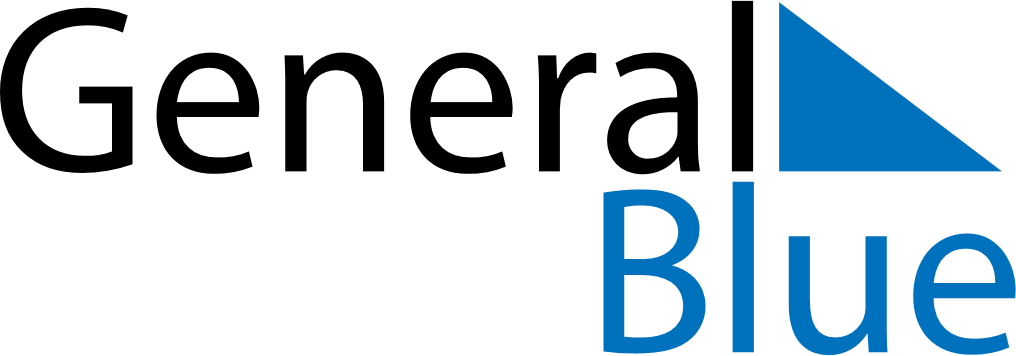 February 2029February 2029February 2029February 2029JamaicaJamaicaJamaicaSundayMondayTuesdayWednesdayThursdayFridayFridaySaturday12234567899101112131415161617Ash Wednesday181920212223232425262728